ОБЛАСТЬ АККРЕДИТАЦИИ от 01 сентября 2016 годалаборатории физико-химических измерений    Государственного учреждения «Республиканский центр аналитического контроляв области охраны окружающей среды» Министерства  природных ресурсов и охраны окружающей среды Республики БеларусьПеречень сокращений: ДИ - диапазон измерений.Руководитель Национального органапо аккредитации Республики Беларусь - директор Государственного предприятия «БГЦА»                                                                              Т.А.Николаева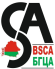 НАЦИОНАЛЬНАЯ СИСТЕМА АККРЕДИТАЦИИ РЕСПУБЛИКИ БЕЛАРУСЬРЕСПУБЛИКАНСКОЕ УНИТАРНОЕ ПРЕДПРИЯТИЕ «БЕЛОРУССКИЙ ГОСУДАРСТВЕННЫЙ ЦЕНТР АККРЕДИТАЦИИ» НАЦИОНАЛЬНАЯ СИСТЕМА АККРЕДИТАЦИИ РЕСПУБЛИКИ БЕЛАРУСЬРЕСПУБЛИКАНСКОЕ УНИТАРНОЕ ПРЕДПРИЯТИЕ «БЕЛОРУССКИЙ ГОСУДАРСТВЕННЫЙ ЦЕНТР АККРЕДИТАЦИИ» НАЦИОНАЛЬНАЯ СИСТЕМА АККРЕДИТАЦИИ РЕСПУБЛИКИ БЕЛАРУСЬРЕСПУБЛИКАНСКОЕ УНИТАРНОЕ ПРЕДПРИЯТИЕ «БЕЛОРУССКИЙ ГОСУДАРСТВЕННЫЙ ЦЕНТР АККРЕДИТАЦИИ» Приложение №1 к аттестату аккредитации№ BY/112 1.1695от 01 сентября 2016 годана бланке на 45 листахРедакция 01Приложение №1 к аттестату аккредитации№ BY/112 1.1695от 01 сентября 2016 годана бланке на 45 листахРедакция 01Приложение №1 к аттестату аккредитации№ BY/112 1.1695от 01 сентября 2016 годана бланке на 45 листахРедакция 01Приложение №1 к аттестату аккредитации№ BY/112 1.1695от 01 сентября 2016 годана бланке на 45 листахРедакция 01Приложение №1 к аттестату аккредитации№ BY/112 1.1695от 01 сентября 2016 годана бланке на 45 листахРедакция 01№ пунк-товНаименование объектаиспытанийКодХарактеристикаобъекта испытанийОбозначение НПА, в том числе ТНПА устанавливающих требования кОбозначение НПА, в том числе ТНПА устанавливающих требования к№ пунк-товНаименование объектаиспытанийКодХарактеристикаобъекта испытанийобъекту испытанийметодуиспытаний1234561.1Сточные А71Отбор пробГОСТ 31861-2012ГОСТ 31861-2012водыБ46СТБ ИСО 5667-14-2002СТБ ИСО 5667-14-2002СТБ 17.13.05-29-2014/ СТБ 17.13.05-29-2014/ ISO 5667-10:1992ISO 5667-10:1992(ручной отбор)(ручной отбор)1.2А71Концентрация Разрешения на специаль- МВИ.МН 3369-2010Б09алюминияное водопользование,ДИ: (0,02-20,0) мг/дм3выдаваемые территориаль-1.3ванадия ными органамиДИ: (0,001- 20,0) мг/дм3Минприроды1.4железа (общего)ДИ: (0,005-50,0) мг/дм3Разрешения местных 1.5кадмияисполнительных и ДИ: (0,0005-1,0) мг/дм3распорядительных органов1.6кобальтаДИ: (0,005-0,10) мг/дм3Комплексные 1.7марганцаприродоохранныеДИ: (0,002-4,00) мг/дм3разрешения1.8медиДИ: (0,001-10,0) мг/дм31.9молибденаДИ: (0,001-6,0) мг/дм31.10мышьякаДИ: (0,005-10,0) мг/дм31.11никеляДИ: (0,005-10,0) мг/дм31.12оловаДИ: (0,005-10,0) мг/дм31.13свинцаДИ: (0,005-10,0) мг/дм31.14Сточные А71Концентрация Разрешения на специаль- МВИ.МН 3369-2010водыБ09селенаное водопользование,ДИ: (0,001-10,0) мг/дм3выдаваемые территориаль-1.15сурьмыными органамиДИ: (0,02-30,0) мг/дм3Минприроды1.16хромаДИ: (0,002-10,0) мг/дм3Разрешения местных 1.17цинкаисполнительных и ДИ: (0,0005-25,0)мг/дм3распорядительных органов1.18А71Водородный СТБ ISO 10523-2009Б09показатель (рН)Комплексные ДИ: (2-12) ед. рНприродоохранные1.19А71Концентрация разрешенияСТБ ISO 5814-2007Б09кислородарастворенного1.20А71КонцентрацияМВИ. МН 4362-2012Б09взвешенных веществДИ: (св. 3,0) мг/дм31.21А71 Концентрация МВИ. МН 4218-2012Б09сухого остатка(минерализация)Д – 50-50000 мг/дм31.22А71Концентрация СТБ 17.13.05-15-2010/Б09нефтепродуктовГОСТ Р 52406-2005ДИ: (св. 0,02) мг/дм31.23А71КонцентрацияМВИ.МН 1138-99Б09ртутиД – 0,2-10,0 мкг/ дм31.24А71Температура МВИ. МН 5350-2015 Б09ДИ: (0-40) ºС1.25А71Концентрация СТБ ISO 17294-1-2007Б09алюминияСТБ ISO 17294-2-2007ДИ: (св. 5,0) мкг/дм3СТБ ISO 15587-2-20101.26барияДИ:(св. 0,5; 3,0) мкг/дм31.27бериллияДИ: (св. 0,5) мкг/дм31.28бораДИ: (св.10,0) мкг/дм31.29ванадияДИ: (св. 1,0) мкг/дм31.30висмутаДИ: (св. 0,5) мкг/дм31.31вольфрамаДИ: (св. 0,3) мкг/дм31.32гадолинияДИ: (св. 0,1) мкг/дм31.33галлия ДИ: (св. 0,3) мкг/дм31.34гафнияДИ: (св.0,1) мкг/дм31.35германияДИ: (св. 0,3) мкг/дм31.36Сточные А71Концентрация Разрешения на специаль- СТБ ISO 17294-1-2007водыБ09гольмияное водопользование,СТБ ISO 17294-2-2007ДИ: (св. 0,1) мкг/дм3выдаваемые территориаль-СТБ ISO 15587-2-20101.37диспрозияными органамиДИ: (св. 0,1) мкг/дм3Минприроды1.38золотаДИ: (св. 0,5) мкг/дм3Разрешения местных 1.39европияисполнительных и ДИ: (св. 0,1) мкг/дм3распорядительных органов1.40индия ДИ: (св. 0,1) мкг/дм3Комплексные 1.41иридияприродоохранныеДИ: (св. 0,1) мкг/дм3разрешения1.42иттербияДИ: (св. 0,2) мкг/дм31.43иттрияДИ: (св. 0,1) мкг/дм31.44кадмияДИ: (св.0,1; 0,5)мкг/дм31.45калияДИ: (св. 50,0) мкг/дм31.46кальцияДИ:(св.10; 50;100,0)мкг/дм31.47кобальтаДИ: (св. 0,2) мкг/дм31.48лантанаДИ: (св. 0,1) мкг/дм31.49литияДИ: (св.0,1; 10,0) мкг/дм31.50лютецияДИ: (св. 0,1) мкг/дм31.51магнияДИ: (св. 1,0; 10,0) мкг/дм31.52марганцаДИ: (св. 3,0) мкг/дм31.53медиДИ: (св. 1,0) мкг/дм31.54молибденаДИ: (св. 0,3; 0,5) мкг/дм31.55мышьякаДИ: (св. 1,0) мкг/дм31.56натрияДИ: (св. 10,0) мкг/дм31.57неодимаДИ: (св. 0,1) мкг/дм31.58никеляДИ: (св. 1,0; 3,0) мкг/дм31.59оловаДИ: (св. 1,0) мкг/дм31.60палладияДИ: (св. 0,5) мкг/дм31.61платиныДИ: (св. 0,5) мкг/дм31.62Сточные А71КонцентрацияРазрешения на специаль- СТБ ISO 17294-1-2007водыБ09празеодиманое водопользование,СТБ ISO 17294-2-2007ДИ: (св. 0,1) мкг/дм3выдаваемые территориаль-СТБ ISO 15587-2-20101.63ренияными органамиДИ: (св. 0,1) мкг/дм3Минприроды1.64родияДИ: (св. 0,1) мкг/дм3Разрешения местных 1.65рубидияисполнительных и ДИ: (св. 0,1) мкг/дм3распорядительных органов1.66рутенияДИ: (св.0,1; 0,2) мкг/дм3Комплексные 1.67самарияприродоохранныеДИ: (св. 0,1) мкг/дм3разрешения1.68свинцаДИ: (св.0,1; 0,2) мкг/дм31.69селена ДИ: (св. 10,0) мкг/дм31.70серебраДИ: (св. 1,0) мкг/дм31.71скандияДИ: (св. 5,0) мкг/дм31.72стронцияДИ: (св. 0,3; 0,5) мкг/дм31.73сурьмыДИ: (св. 0,2) мкг/дм31.74таллияДИ: (св. 0,1; 0,2) мкг/дм31.75теллураДИ: (св. 2,0) мкг/дм31.76тербия ДИ: (св. 0,1) мкг/дм31.77торияДИ: (св. 0,1) мкг/дм31.78тулияДИ: (св. 0,1) мкг/дм31.79уранаДИ: (св. 0,1) мкг/дм31.80фосфораДИ: (св. 5,0) мкг/дм31.81хромаДИ: (св. 1,0; 5,0) мкг/дм31.82цезия ДИ: (св. 0,1) мкг/дм31.83церияДИ: (св. 0,1) мкг/дм31.84цинкаДИ:(св. 1,0;2,0;3,0) мкг/дм31.85цирконияДИ: (св. 0,2) мкг/дм31.86эрбияДИ: (св. 0,1) мкг/дм31.87А71КонцентрацияСТБ ИСО 6468-2003Б09α-изомера ГХЦГДИ: (1-10) нг/дм31.88Сточные А71КонцентрацияРазрешения на специаль- СТБ ИСО 6468-2003водыБ09β-изомера ГХЦГное водопользование,ДИ: (1-10) нг/дм3выдаваемые территориаль-1.89δ-изомера ГХЦГными органамиДИ: (1-10) нг/дм3Минприроды1.90γ-изомера ГХЦГ(линдана)Разрешения местных ДИ: (1-10) нг/дм3исполнительных и 1.91ε-изомера ГХЦГраспорядительных органовДИ: (1-10) нг/дм31.92о,п-ДДЕКомплексные ДИ: (1-10) нг/дм3природоохранные1.93п,п-ДДЕразрешенияДИ: (1-10) нг/дм31.94о,п-ДДДДИ: (1-10) нг/дм31.95п,п-ДДДДИ: (1-10) нг/дм31.96о,п-ДДТДИ: (1-10) нг/дм31.97п,п-ДДТДИ: (1-10) нг/дм31.98метоксихлораДИ: (1-10) нг/дм31.99алдринаДИ: (1-10) нг/дм31.100диэлдринаДИ: (1-10) нг/дм31.101эндринаДИ: (1-10) нг/дм31.102гептахлораДИ: (1-10) нг/дм31.103гептахлор эпоксидаДИ: (1-10) нг/дм31.104эндосульфанаДИ: (1-10) нг/дм31.105трихлорбензолаДИ: (1-10) нг/дм31.106тетрахлорбензолаДИ: (1-10) нг/дм31.107пентахлорбензолаДИ: (1-10) нг/дм31.108гексахлорбензолаДИ: (1-10) нг/дм31.109пентахлорнитро-бензола (ПХНБ,квинтозена)ДИ: (1-10) нг/дм31.110ПХБ 28ДИ: (1-50) нг/дм31.111ПХБ 52ДИ: (1-50) нг/дм31.112ПХБ 101ДИ: (1-50) нг/дм31.113Сточные А71Концентрация Разрешения на специаль- СТБ ИСО 6468-2003водыБ09ПХБ 138ное водопользование,ДИ: (1-50) нг/дм3выдаваемые территориаль-1.114ПХБ 153ными органамиДИ: (1-50) нг/дм3Минприроды1.115ПХБ 180ДИ: (1-50) нг/дм3Разрешения местных 1.116ПХБ 118исполнительных и ДИ: (1-50) нг/дм3распорядительных органов1.117изодринДИ: (1-10) нг/дм3Комплексные 1.118А71КонцентрацияприродоохранныеСТБ ИСО 17993-2005Б09антраценаразрешенияДИ: (св. 0,005) мкг/дм31.119аценафтенаДИ: (св. 0,005) мкг/дм31.120бензо(а)антрацена ДИ: (св. 0,005) мкг/дм31.121бензо(ghi)-перилена	ДИ: (св. 0,005) мкг/дм31.122бензо(а)пиренаДИ: (св. 0,005) мкг/дм31.123бензо(b)флуорантенаДИ: (св. 0,005) мкг/дм31.124бензо(k)флуорантенаДИ: (св. 0,005) мкг/дм31.125дибензо(а,h)антраценаДИ: (св. 0,005) мкг/дм31.126индено(1,2,3- cd)пиренаДИ: (св. 0,005) мкг/дм31.127нафталинаДИ: (св. 0,005) мкг/дм31.128пиренаДИ: (св. 0,005) мкг/дм31.129фенантренаДИ: (св. 0,005) мкг/дм31.130флуорантенаДИ: (св. 0,005) мкг/дм31.131флуорена ДИ: (св. 0,005) мкг/дм31.132хризенаДИ: (св. 0,005) мкг/дм31.133А71КонцентрацииСТБ ISO 10695-2007Б09атразина,1.134винклозолина,1.135метазахлора,1.136паратион(метил),1.137паратиона(этил),1.138пендиметалина,1.139прометрина,1.140пропазина,1.141себутилазина,1.142симазина,1.143тербутилазина,1.144Сточные А71Концентрация Разрешения на специаль- водыБ09трифлуралина,ное водопользование,1.145цианазинавыдаваемые территориаль-ДИ; (0,012-0,061) мкг/дм3,ными органамиСТБ ISO 10695-2007 Минприроды; Разрешенияп.3ДИ: (0,1-1,0) мкг/дм3местных исполнительныхСТБ ISO 10695-2007 и распорядительных орга-п.4нов; Комплексные природо-охранные разрешения2.1Поверхностные А69Отбор пробГОСТ 31861-2012ГОСТ 31861-2012водыБ46СТБ 17.13.05-10-2009/СТБ 17.13.05-10-2009/ISO 5667-6:2005ISO 5667-6:2005СТБ ИСО 5667-14-2002СТБ ИСО 5667-14-2002СТБ 17.13.05-32-2014/СТБ 17.13.05-32-2014/ISO 5667-4:1987ISO 5667-4:19872.2А69Концентрация Нормативы качества водыМВИ.МН 3369-2010Б09алюминияповерхностных водныхДИ: (0,02-20,0) мг/дм3объектов, утвержденные2.3ванадия Постановлением ДИ: (0,001- 20,0) мг/дм3Минприроды от 30 марта2.4железа (общего)2015 г. № 13ДИ: (0,005-50,0) мг/дм32.5кадмияДИ: (0,0005-1,0) мг/дм32.6кобальтаДИ: (0,005-0,10) мг/дм32.7марганцаДИ: (0,002-4,00) мг/дм32.8медиДИ: (0,001-10,0) мг/дм32.9молибденаДИ: (0,001-6,0) мг/дм32.10мышьякаДИ: (0,005-10,0) мг/дм32.11никеляДИ: (0,005-10,0) мг/дм32.12оловаДИ: (0,005-10,0) мг/дм32.13свинцаДИ: (0,005-10,0) мг/дм32.14селенаДИ: (0,001-10,0) мг/дм32.15сурьмыФактические значенияДИ: (0,02-30,0) мг/дм32.16хромаНормативы качества водыДИ: (0,002-10,0) мг/дм3поверхностных водных2.17цинкаобъектов, утвержденныеДИ: (0,0005-25,0)мг/дм3Постановлением 2.18А69Водородный Минприроды от 30 мартаСТБ ISO 10523-2009Б09показатель (рН)2015 г. № 13ДИ: (2-12) ед. рН2.19А69Концентрация СТБ ISO 5814-2007Б09кислородарастворенного2.20Поверхностные А69Концентрация Нормативы качества водыМВИ. МН 4362-2012водыБ09взвешенных веществповерхностных водныхДИ: (св. 3,0) мг/дм3объектов, утвержденные2.21А69КонцентрацияПостановлением МВИ. МН 4218-2012Б09сухого остаткаМинприроды от 30 марта(минерализация)2015 г. № 13Д – 50-50000 мг/дм32.22А69Концентрация СТБ 17.13.05-15-2010/ Б09нефтепродуктовГОСТ Р 52406-2005ДИ: (св. 0,02) мг/дм32.23А69КонцентрацияФактические значенияМВИ.МН 1138-99Б09ртутиД – 0,2-10,0 мкг/ дм32.24А69Температура Нормативы качества водыМВИ. МН 5350-2015 Б09ДИ: (0-40) 0Споверхностных водных2.25А69Концентрация объектов, утвержденныеСТБ ISO 17294-1-2007Б09алюминияПостановлением СТБ ISO 17294-2-2007ДИ: (св. 5,0) мкг/дм3Минприроды от 30 мартаСТБ ISO 15587-2-20102.26бария2015 г. № 13ДИ: (св. 0,3;3,0) мкг/дм32.27бериллияФактические значенияДИ: (св. 0,5) мкг/дм32.28бораДИ: (св. 10,0) мкг/дм32.29ванадияДИ: (св. 1,0) мкг/дм32.30висмутаФактические значенияДИ: (св. 0,5) мкг/дм32.31вольфрамаФактические значенияДИ: (св. 0,3) мкг/дм32.32гадолинияФактические значенияДИ: (св. 0,1) мкг/дм32.33галлия Фактические значенияДИ: (св. 0,3) мкг/дм32.34гафнияФактические значенияДИ: (св. 0,1) мкг/дм32.35германияФактические значенияДИ: (св. 0,3) мкг/дм32.36гольмияФактические значенияДИ: (св. 0,1) мкг/дм32.37диспрозияФактические значенияДИ: (св. 0,1) мкг/дм32.38европияФактические значенияДИ: (св. 0,1) мкг/дм32.39золотаФактические значенияДИ: (св. 0,5) мкг/дм32.40индия Фактические значенияДИ: (св. 0,1) мкг/дм32.41иридияФактические значенияДИ: (св. 0,1) мкг/дм32.42иттербияФактические значенияДИ: (св. 0,2) мкг/дм32.43иттрияФактические значенияДИ: (св. 0,1) мкг/дм32.44Поверхностные А69Концентрация Нормативы качества водыСТБ ISO 17294-1-2007водыБ09кадмияповерхностных водныхСТБ ISO 17294-2-2007ДИ: (св. 0,1; 0,5) мкг/дм3объектов, утвержденныеСТБ ISO 15587-2-20102.45калияПостановлением ДИ: (св. 50,0) мкг/дм3Минприроды от 30 марта2.46кальция2015 г. № 13ДИсв.10;50;100)мкг/дм32.47кобальтаДИ: (св. 0,2) мкг/дм32.48лантанаФактические значенияДИ: (св. 0,1) мкг/дм32.49литияДИ: (св. 0,1;10,0) мкг/дм32.50лютецияФактические значенияДИ: (св. 0,1) мкг/дм32.51магнияНормативы качества водыДИ: (св. 1,0;10,0) мкг/дм3поверхностных водных2.52марганцаобъектов, утвержденныеДИ: (св. 3,0) мкг/дм3Постановлением 2.53медиМинприроды от 30 мартаДИ: (св. 1,0) мкг/дм32015 г. № 132.54молибденаДИ: (св. 0,3; 0,5) мкг/дм32.55мышьякаДИ: (св. 1,0) мкг/дм32.56натрияДИ: (св. 10,0) мкг/дм32.57неодимаФактические значенияДИ: (св. 0,1) мкг/дм32.58никеляДИ: (св. 1,0; 3,0) мкг/дм32.59оловаДИ: (св. 1,0) мкг/дм32.60палладияФактические значенияДИ: (св. 0,5) мкг/дм32.61платиныФактические значенияДИ: (св. 0,5) мкг/дм32.62празеодимаФактические значенияДИ: (св. 0,1) мкг/дм32.63рения Фактические значенияДИ: (св. 0,1) мкг/дм32.64родияФактические значенияДИ: (св. 0,1) мкг/дм32.65рубидияДИ: (св. 0,1) мкг/дм32.66рутенияФактические значенияДИ: (св. 0,1; 0,2) мкг/дм32.67самарияФактические значенияДИ: (св. 0,1) мкг/дм32.68свинцаДИ: (св. 0,1; 0,2) мкг/дм32.69селена ДИ: (св. 10,0) мкг/дм32.70Поверхностные А69Концентрация Фактические значенияСТБ ISO 17294-1-2007водыБ09серебраСТБ ISO 17294-2-2007ДИ: (св. 1,0) мкг/дм3СТБ ISO15587-2-20102.71скандияФактические значенияДИ: (св. 5,0) мкг/дм32.72стронцияФактические значенияДИ: (св. 0,3; 0,5) мкг/дм32.73сурьмыФактические значенияДИ: (св. 0,2) мкг/дм32.74таллияФактические значенияДИ: (св. 0,1; 0,2) мкг/дм32.75теллураДИ: (св. 2,0) мкг/дм32.76тербия Фактические значенияДИ: (св. 0,1) мкг/дм32.77торияФактические значенияДИ: (св. 0,1) мкг/дм32.78тулияФактические значенияДИ: (св. 0,1) мкг/дм32.79уранаФактические значенияДИ: (св. 0,1) мкг/дм32.80фосфораНормативы качества водыДИ: (св. 5,0) мкг/дм3поверхностных водных2.81хромаобъектов, утвержденныеДИ: (св. 1,0; 5,0) мкг/дм3Постановлением 2.82цезия Минприроды от 30 мартаДИ: (св. 0,1) мкг/дм32015 г. № 132.83церияФактические значенияДИ: (св. 0,1) мкг/дм32.84цинкаДИсв.1,0;2,0;3,0) мкг/дм32.85цирконияФактические значенияДИ: (св. 0,2) мкг/дм32.86эрбияФактические значенияДИ: (св. 0,1) мкг/дм32.87А69КонцентрацияНормативы качества водыСТБ ИСО 6468-2003Б09α-изомера ГХЦГповерхностных водныхДИ: (1-10) нг/дм3объектов, утвержденные2.88β-изомера ГХЦГПостановлением ДИ: (1-10) нг/дм3Минприроды от 30 марта2.89γ-изомера ГХЦГ2015 г. № 13(линдана)ДИ: (1-10) нг/дм32.90δ-изомера ГХЦГДИ: (1-10) нг/дм32.91ε-изомера ГХЦГДИ: (1-10) нг/дм32.92о,п-ДДЕДИ: (1-10) нг/дм32.93п,п-ДДЕДИ: (1-10) нг/дм32.94о,п-ДДДДИ: (1-10) нг/дм32.95Поверхностные А69Концентрация Нормативы качества водыСТБ ИСО 6468-2003водыБ09п,п-ДДДповерхностных водныхДИ: (1-10) нг/дм3объектов, утвержденные2.96о,п-ДДТПостановлением ДИ: (1-10) нг/дм3Минприроды от 30 марта2.97п,п-ДДТ2015 г. № 13ДИ: (1-10) нг/дм32.98метоксихлораФактические значенияДИ: (1-10) нг/дм32.99алдринаНормативы качества водыДИ: (1-10) нг/дм3поверхностных водных2.100диэлдринаобъектов, утвержденныеДИ: (1-10) нг/дм3Постановлением 2.101эндринаМинприроды от 30 мартаДИ: (1-10) нг/дм32015 г. № 132.102гептахлораДИ: (1-10) нг/дм32.103гептахлор эпоксидаДИ: (1-10) нг/дм32.104эндосульфанаФактические значенияДИ: (1-10) нг/дм32.105трихлорбензолаДИ: (1-10) нг/дм32.106тетрахлорбензолаФактическое значениеДИ: (1-10) нг/дм32.107пентахлорбензолаДИ: (1-10) нг/дм32.108гексахлорбензолаДИ: (1-10) нг/дм32.109пентахлорнитро-Фактические значениябензола (ПХНБ,квинтозена)ДИ: (1-10) нг/дм32.110ПХБ 28Фактические значенияДИ: (1-50) нг/дм32.111ПХБ 52Фактические значенияДИ: (1-50) нг/дм32.112ПХБ 101Фактические значенияДИ: (1-50) нг/дм32.113ПХБ 138Фактические значенияДИ: (1-50) нг/дм32.114ПХБ 153Фактические значенияДИ: (1-50) нг/дм32.115ПХБ 180Фактические значенияДИ: (1-50) нг/дм32.116ПХБ 118Фактические значенияДИ: (1-50) нг/дм32.117изодринДИ: (1-10) нг/дм32.118А69КонцентрацияСТБ ИСО 17993-2005Б09антраценаДИ: (св. 0,005) мкг/дм32.119аценафтенаФактические значенияДИ: (св. 0,005) мкг/дм32.120Поверхностные А69Концентрация Фактические значенияСТБ ИСО 17993-2005водыБ09бензо(а)антрацена ДИ: (св. 0,005) мкг/дм32.121бензо(ghi)-перилена	Нормативы качества водыДИ: (св. 0,005) мкг/дм3поверхностных водных2.122бензо(а)пиренаобъектов, утвержденныеДИ: (св. 0,005) мкг/дм3Постановлением 2.123бензо(b)флуорантенаМинприроды от 30 мартаДИ: (св. 0,005) мкг/дм32015 г. № 132.124бензо(k)флуорантенаДИ: (св. 0,005) мкг/дм32.125дибензо(а,h)антраценаФактические значенияДИ: (св. 0,005) мкг/дм32.126индено(1,2,3- cd)пиренаФактические значенияДИ: (св. 0,005) мкг/дм32.127нафталинаДИ: (св. 0,005) мкг/дм32.128пиренаФактические значенияДИ: (св. 0,005) мкг/дм32.129фенантренаФактические значенияДИ: (св. 0,005) мкг/дм32.130флуорантенаДИ: (св. 0,005) мкг/дм32.131флуорена Фактические значенияДИ: (св. 0,005) мкг/дм32.132хризенаФактические значенияДИ: (св. 0,005) мкг/дм32.133А69КонцентрацииФактические значенияСТБ ISO 10695-2007Б09винклозолина,2.134метазахлора,Фактические значения2.135паратион(метил),Фактические значения2.136паратиона(этил),Фактические значения2.137пендиметалина,Фактические значения2.138пропазина,Фактические значения2.139себутилазина,Фактические значения2.140тербутилазина,Фактические значения2.141цианазинаФактические значения2.142атразина,Нормативы качества воды2.143прометрина,поверхностных водных2.144симазина,объектов, утвержденные2.145трифлуралина,Постановлением ДИ; (0,012-Минприроды от 30 мартаСТБ ISO 10695-2007 0,061) мкг/дм3,2015 г. № 13п.3ДИ: (0,1-1,0) мкг/дм3СТБ ISO 10695-2007 п.42.146А69КонцентрацияГОСТ Р 55227-2012Б09формальдегидаМетод БДИ: (0,002-10,0) мг/дм33.1Подземные А70Отбор пробСТБ ИСО 5667-14-2002СТБ ИСО 5667-14-2002водыБ46СТБ ИСО 5667-11- 2011СТБ ИСО 5667-11- 2011ГОСТ 31861-2012ГОСТ 31861-20123.2Подземные А70Концентрация Фактические значенияМВИ.МН 3369-2010водыБ09алюминияДИ: (0,02-20,0) мг/дм33.3ванадия ДИ: (0,001- 20,0) мг/дм33.4железа (общего)ДИ: (0,005-50,0) мг/дм33.5кадмияДИ: (0,0005-1,0) мг/дм33.6кобальтаДИ: (0,005-0,10) мг/дм33.7марганцаДИ: (0,002-4,00) мг/дм33.8медиДИ: (0,001-10,0) мг/дм33.9молибденаДИ: (0,001-6,0) мг/дм33.10мышьякаДИ: (0,005-10,0) мг/дм33.11никеляДИ: (0,005-10,0) мг/дм33.12оловаДИ: (0,005-10,0) мг/дм33.13свинцаДИ: (0,005-10,0) мг/дм33.14селенаДИ: (0,001-10,0) мг/дм33.15сурьмыДИ: (0,02-30,0) мг/дм33.16хромаДИ: (0,002-10,0) мг/дм33.17цинкаДИ: (0,0005-25,0)мг/дм33.18А70КонцентрацияСТБ ГОСТ Р 51309-2001Б09алюминияП.4ДИ: (0,01-50,0) мг/дм33.19ванадияДИ: (0,001-50,0) мг/дм33.20железа(общего)ДИ: (0,04-50,0) мг/дм33.21кадмияДИ: (0,0001-10,0)мг/дм33.22марганцаДИ: (0,002-10,0) мг/дм33.23медиДИ: (0,001-50,0) мг/дм33.24молибденаДИ: (0,001-10,0) мг/дм33.25мышьякаДИ: (0,005-50,0) мг/дм33.26никеляДИ: (0,001-10,0) мг/дм33.27оловаДИ: (0,005-5,0) мг/дм33.28Подземные А70Концентрация Фактические значенияСТБ ГОСТ Р 51309-2001водыБ09свинцаП.4ДИ: (0,001-10,0) мг/дм33.29селенаДИ: (0,002-10,0) мг/дм33.30сурьмыДИ: (0,005-50,0) мг/дм33.31хромаДИ: (0,001-50,0) мг/дм33.32цинкаДИ: 0,001-0,050) мг/дм33.33А70Концентрация СТБ ГОСТ Р 51310-2001Б09бензо(а)пиренаДИ: (0,002-0,5) мкг/дм33.34А70Водородный СТБ ISO 10523-2009Б09показательДИ: (2-12) ед. рН3.35А70Концентрация МВИ. МН 4362-2012Б09взвешенных веществДИ: (св. 3,0) мг/дм33.36А70КонцентрацияМВИ. МН 4218-2012Б09сухого остатка(минерализация)Д – 50-50000 мг/дм33.37А70Концентрация СТБ 17.13.05-15-2010/Б09нефтепродуктовГОСТ Р 52406-2005ДИ: (св. 0,02) мг/дм33.38А70КонцентрацияМВИ.МН 1138-99Б09ртутиД – 0,2-10,0 мкг/ дм33.39А70Температура МВИ. МН 5350-2015Б09ДИ: (0-40)ºС3.40А70Концентрация СТБ ISO 17294-1-2007Б09алюминияСТБ ISO 17294-2-2007ДИ: (св. 5,0) мкг/дм3СТБ ISO 15587-2-20103.41барияДИ: (св. 0,5; 3,0) мкг/дм33.42бериллияДИ: (св. 0,5) мкг/дм33.43бораДИ: (св. 10,0) мкг/дм33.44ванадияДИ: (св. 1,0) мкг/дм33.45висмутаДИ: (св. 5,0) мкг/дм33.46вольфрамаДИ: (св. 0,3) мкг/дм33.47гадолинияДИ: (св. 0,1) мкг/дм33.48галлия ДИ: (св. 0,3) мкг/дм33.49гафнияДИ: (св. 0,1) мкг/дм33.50Подземные А70Концентрация Фактические значения СТБ ISO 17294-1-2007водыБ09германияСТБ ISO 17294-2-2007ДИ: (св. 0,3) мкг/дм3СТБ ISO 15587-2-20103.51гольмияДИ: (св. 0,1) мкг/дм33.52диспрозияДИ: (св. 0,1) мкг/дм33.53европияДИ: (св. 0,1) мкг/дм33.54золотаДИ: (св. 0,5) мкг/дм33.55индия ДИ: (св. 0,1) мкг/дм33.56иридияДИ: (св. 0,1) мкг/дм33.57иттербияДИ: (св. 0,2) мкг/дм33.58иттрияДИ: (св. 0,1) мкг/дм33.59кадмияДИ: (св. 0,1; 0,5) мкг/дм33.60калияДИ: (св. 50,0) мкг/дм33.61кальцияДИ: (св.10;50;100) мкг/дм33.62кобальтаДИ: (св. 0,2) мкг/дм33.63лантанаДИ: (св. 0,1) мкг/дм33.64литияДИ: (св. 0,1;10,0) мкг/дм33.65лютецияДИ: (св. 0,1) мкг/дм33.66магнияДИ: (св. 1,0; 10,0) мкг/дм33.67марганцаДИ: (св. 3,0) мкг/дм33.68медиДИ: (св. 1,0) мкг/дм33.69молибденаДИ: (св. 0,3; 0,5) мкг/дм33.70мышьякаДИ: (св. 1,0) мкг/дм33.71натрияДИ: (св. 10,0) мкг/дм33.72неодимаДИ: (св. 0,1) мкг/дм33.73никеляДИ: (св. 1,0; 30,) мкг/дм33.74оловаДИ: (св. 1,0) мкг/дм33.75палладияДИ: (св. 0,5) мкг/дм33.76Подземные А70Концентрация Фактические значенияСТБ ISO 17294-1-2007водыБ09платиныСТБ ISO 17294-2-2007ДИ: (св. 0,5) мкг/дм3СТБ ISO 15587-2-20103.77празеодимаДИ: (св. 0,1) мкг/дм33.78рения ДИ: (св. 0,1) мкг/дм33.79родияДИ: (св. 0,1) мкг/дм33.80рубидияДИ: (св. 0,1) мкг/дм33.81рутенияДИ: (св. 0,1; 0,2) мкг/дм33.82самарияДИ: (св. 0,1) мкг/дм33.83свинцаДИ: (св. 0,1; 0,2) мкг/дм33.84селена ДИ: (св. 10,0) мкг/дм33.85серебраДИ: (св. 1,0) мкг/дм33.86скандияДИ: (св. 5,0) мкг/дм33.87стронцияДИ: (св. 0,3; 0,5) мкг/дм33.88сурьмыДИ: (св. 0,2) мкг/дм33.89таллияДИ: (св. 0,1; 0,2) мкг/дм33.90теллураДИ: (св. 2,0) мкг/дм33.91тербия ДИ: (св. 0,1) мкг/дм33.92торияДИ: (св. 0,1) мкг/дм33.93тулияДИ: (св. 0,1) мкг/дм33.94уранаДИ: (св. 0,1) мкг/дм33.95фосфораДИ: (св. 5,0) мкг/дм33.96хромаДИ: (св. 1,0; 5,0) мкг/дм33.97цезия ДИ: (св. 0,1) мкг/дм33.98церияДИ: (св. 0,1) мкг/дм33.99цинкаДИ: (св. 1,0;2,0;3,0) мкг/дм33.100цирконияДИ: (св. 0,2) мкг/дм33.101эрбияДИ: (св. 0,1) мкг/дм33.102Подземные А70КонцентрацияФактические значенияСТБ ИСО 6468-2003водыБ09α-изомера ГХЦГДИ: (1-10) нг/дм33.103β-изомера ГХЦГДИ: (1-10) нг/дм33.104γ-изомера ГХЦГ(линдана)ДИ: (1-10) нг/дм33.105δ-изомера ГХЦГДИ: (1-10) нг/дм33.106ε-изомера ГХЦГДИ: (1-10) нг/дм33.107о,п-ДДЕДИ: (1-10) нг/дм33.108п,п-ДДЕДИ: (1-10) нг/дм33.109о,п-ДДДДИ: (1-10) нг/дм33.110п,п-ДДДДИ: (1-10) нг/дм33.111о,п-ДДТДИ: (1-10) нг/дм33.112п,п-ДДТДИ: (1-10) нг/дм33.113метоксихлораДИ: (1-10) нг/дм33.114алдринаДИ: (1-10) нг/дм33.115диэлдринаДИ: (1-10) нг/дм33.116эндринаДИ: (1-10) нг/дм33.117гептахлораДИ: (1-10) нг/дм33.118гептахлор эпоксидаДИ: (1-10) нг/дм33.119эндосульфанаДИ: (1-10) нг/дм33.120трихлорбензолаДИ: (1-10) нг/дм33.121тетрахлорбензолаДИ: (1-10) нг/дм33.122пентахлорбензолаДИ: (1-10) нг/дм33.123гексахлорбензолаДИ: (1-10) нг/дм33.124пентахлорнитро-бензола (ПХНБ,квинтозена)ДИ: (1-10) нг/дм33.125ПХБ 28ДИ: (1-50) нг/дм33.126ПХБ 52ДИ: (1-50) нг/дм33.127Подземные А70Концентрация Фактические значенияСТБ ИСО 6468-2003водыБ09ПХБ 101ДИ: (1-50) нг/дм33.128ПХБ 138ДИ: (1-50) нг/дм33.129ПХБ 153ДИ: (1-50) нг/дм33.130ПХБ 180ДИ: (1-50) нг/дм33.131ПХБ 118ДИ: (1-50) нг/дм33.132изодринДИ: (1-10) нг/дм33.133КонцентрацииГОСТ 31858-2012α-изомера ГХЦГСТБ ГОСТ Р 51209-2001 ДИ: (0,1-6,0) мкг/дм33.134β-изомера ГХЦГДИ: (0,1-6,0) мкг/дм33.135γ-изомера ГХЦГ(линдана) ДИ: (0,1-6,0) мкг/дм33.136ДДЕДИ: (0,1-6,0) мкг/дм33.137ДДДДИ: (0,1-6,0) мкг/дм33.138ДДТДИ: (0,1-6,0) мкг/дм33.139альдринаДИ: (0,1-6,0) мкг/дм33.140гептахлораДИ: (0,02 –1,2) мкг/дм33.141гексахлорбензолаДИ: (0,1-6,0) мкг/дм33.142А70КонцентрацияСТБ ИСО 17993-2005Б09антраценаДИ: (св. 0,005) мкг/дм33.143аценафтенаДИ: (св. 0,005) мкг/дм33.144бензо(а)антрацена ДИ: (св. 0,005) мкг/дм33.145бензо(ghi)-перилена	ДИ: (св. 0,005) мкг/дм33.146бензо(а)пиренаДИ: (св. 0,005) мкг/дм33.147бензо(b)флуорантенаДИ: (св. 0,005) мкг/дм33.148бензо(k)флуорантенаДИ: (св. 0,005) мкг/дм33.149дибензо(а,h)антраценаДИ: (св. 0,005) мкг/дм33.150индено(1,2,3- cd)пиренаДИ: (св. 0,005) мкг/дм33.151нафталинаДИ: (св. 0,005) мкг/дм33.152Подземные А70Концентрация Фактические значенияСТБ ИСО 17993-2005водыБ09пиренаДИ: (св. 0,005) мкг/дм33.153фенантренаДИ: (св. 0,005) мкг/дм33.154флуорантенаДИ: (св. 0,005) мкг/дм33.155флуорена ДИ: (св. 0,005) мкг/дм33.156хризенаДИ: (св. 0,005) мкг/дм33.157КонцентрацииСТБ ISO 10695-2007атразина,3.158винклозолина,3.159метазахлора,3.160паратион(метил),3.161паратиона(этил),3.162пендиметалина,3.163прометрина,3.164пропазина,3.165себутилазина,3.166симазина,3.167тербутилазина,3.168трифлуралина,3.169цианазинаДИ; (0,012-СТБ ISO 10695-20070,061) мкг/дм3,п.3ДИ: (0,1-1,0) мкг/дм3СТБ ISO 10695-2007п.43.170А70КонцентрацияСТБ ГОСТ Р 51392-2001Б09бромдихлорметанап.5ДИ: (0,0003-0,045)мг/дм33.171дибромхлорметанаДИ: (0,0003-0,045)мг/дм33.172бромоформа ДИ: (0,0006-0,090)мг/дм33.1731,2-дихлорэтанаДИ: (0,005-0,20) мг/дм33.1741,1-дихлорэтиленаДИ: (0,012-0,20)мг/дм33.175трихлорэтиленаДИ: (0,0001-0,20)мг/дм33.176углеродачетыреххлористогоДИ: (0,0001-0,050)мг/дм33.177хлороформаДИ: (0,0015-0,15)мг/дм33.178тетрахлорэтиленаДИ: (0,0001-0,050)мг/дм33.179А70Концентрация ГОСТ Р 55227-2012Б09формальдегидаМетод БДИ: (0,002-10,0) мг/дм34.1Питьевые А75Отбор пробСТБ ИСО 5667-14-2002СТБ ИСО 5667-14-2002воды централи-Б46СТБ ИСО 5667-11- 2011СТБ ИСО 5667-11- 2011зованного и СТБ ГОСТ Р 51593-2001СТБ ГОСТ Р 51593-2001нецентрализо-ГОСТ 31861-2012ГОСТ 31861-2012ванного водо-ГОСТ 31862-2012ГОСТ 31862-2012снабжения4.2А75Концентрация СанПиН 10-124 РБ 99МВИ.МН 3369-2010Б09алюминияДИ: (0,02-20,0) мг/дм34.3ванадия ДИ: (0,001- 20,0) мг/дм34.4железа (общего)ДИ: (0,005-50,0) мг/дм34.5кадмияДИ: (0,0005-1,0) мг/дм34.6кобальтаДИ: (0,005-0,10) мг/дм34.7марганцаДИ: (0,002-4,00) мг/дм34.8медиДИ: (0,001-10,0) мг/дм34.9молибденаДИ: (0,001-6,0) мг/дм34.10мышьякаДИ: (0,005-10,0) мг/дм34.11никеляДИ: (0,005-10,0) мг/дм34.12оловаФактические значенияДИ: (0,005-10,0) мг/дм34.13свинцаСанПиН 10-124 РБ 99ДИ: (0,005-10,0) мг/дм34.14селенаДИ: (0,001-10,0) мг/дм34.15сурьмыДИ: (0,02-30,0) мг/дм34.16хромаДИ: (0,002-10,0) мг/дм34.17цинкаДИ: (0,0005-25,0)мг/дм34.18А75КонцентрацияСТБ ГОСТ Р 51309-2001Б09алюминияП.4ДИ: (0,01-50,0) мг/дм34.19ванадияДИ: (0,001-50,0) мг/дм34.20железа(общего)ДИ: (0,04-50,0) мг/дм34.21кадмияДИ: (0,0001-10,0)мг/дм34.22кобальтаДИ: (0,005-10,0) мг/дм34.23марганцаДИ: (0,002-10,0) мг/дм34.24Питьевые А75Концентрация СанПиН 10-124 РБ 99СТБ ГОСТ Р 51309-2001воды централи-Б09медиП.4зованного и ДИ: (0,001-50,0) мг/дм34.25нецентрализо-молибденаванного водо-ДИ: (0,001-10,0) мг/дм34.26снабжениямышьякаДИ: (0,005-50,0) мг/дм34.27никеляДИ: (0,001-10,0) мг/дм34.28оловаФактические значенияДИ: (0,005-5,0) мг/дм34.29свинцаСанПиН 10-124 РБ 99ДИ: (0,001-10,0) мг/дм34.30селенаДИ: (0,002-10,0) мг/дм34.31сурьмыДИ: (0,005-50,0) мг/дм34.32хромаДИ: (0,001-50,0) мг/дм34.33цинкаДИ: 0,001-0,050) мг/дм34.34А75Концентрация СТБ ГОСТ Р 51310-2001Б09бензо(а)пиренаДИ: (0,002-0,5) мкг/дм34.35А75Водородный Постановление СТБ ISO 10523-2009Б09показательМинздрава РБДИ: (2-12) ед. рНот 02 августа 2010г.№ 1054.36А75Концентрация СанПиН 10-124 РБ 99СТБ 17.13.05-15-2010/Б09нефтепродуктовГОСТ Р 52406-2005ДИ: (св. 0,02) мг/дм34.37А75КонцентрацияМВИ.МН 1138-99Б09ртутиД – 0,2-10,0 мкг/дм34.38А754.10 КонцентрацияГОСТ 18164-72Б09сухого остатка(минерализация)Д – 50-50000 мг/дм3МВИ. МН 4218-20124.39А75Концентрация СТБ ISO 17294-1-2007Б09алюминияСТБ ISO 17294-2-2007ДИ: (св. 5,0) мкг/дм3СТБ ISO 15587-2-20104.40барияФактические значенияДИ: (св. 0,5; 3,0) мкг/дм34.41бериллияСанПиН 10-124 РБ 99ДИ: (св. 0,5) мкг/дм34.42бораДИ: (св. 10,0) мкг/дм34.43ванадияДИ: (св. 1,0) мкг/дм34.44висмутаДИ: (св. 5,0) мкг/дм34.45вольфрамаДИ: (св. 0,3) мкг/дм34.46Питьевые А75Концентрация Фактические значенияСТБ ISO 17294-1-2007воды централи-Б09гадолинияСТБ ISO 17294-2-2007зованного и ДИ: (св. 0,1) мкг/дм3СТБ ISO15587-2-20104.47нецентрализо-галлия ванного водо-ДИ: (св. 0,3) мкг/дм34.48снабжениягафнияДИ: (св. 0,1) мкг/дм34.49германияДИ: (св. 0,3) мкг/дм34.50гольмияДИ: (св. 0,1) мкг/дм34.51диспрозияДИ: (св. 0,1) мкг/дм34.52европияСанПиН 10-124 РБ 99ДИ: (св. 0,1) мкг/дм34.53золотаФактические значенияДИ: (св. 0,5) мкг/дм34.54индия ДИ: (св. 0,1) мкг/дм34.55иридияДИ: (св. 0,1) мкг/дм34.56иттербияДИ: (св. 0,2) мкг/дм34.57иттрияДИ: (св. 0,1) мкг/дм34.58кадмияСанПиН 10-124 РБ 99ДИ: (св. 0,1; 0,5) мкг/дм34.59калияФактические значенияДИ: (св. 50,0) мкг/дм34.60кальцияДИ: (св.10;50;100) мкг/дм34.61кобальтаСанПиН 10-124 РБ 99ДИ: (св. 0,2) мкг/дм34.62лантанаФактические значенияДИ: (св. 0,1) мкг/дм34.63литияСанПиН 10-124 РБ 99ДИ: (св. 0,1;10,0) мкг/дм34.64лютецияФактические значенияДИ: (св. 0,1) мкг/дм34.65магнияДИ: (св. 1,0; 10,0) мкг/дм34.66марганцаСанПиН 10-124 РБ 99ДИ: (св. 3,0) мкг/дм34.67медиДИ: (св. 1,0) мкг/дм34.68молибденаДИ: (св. 0,3; 0,5) мкг/дм34.69мышьякаДИ: (св. 1,0) мкг/дм34.70натрияДИ: (св. 10,0) мкг/дм34.71Питьевые А75Концентрация Фактические значенияСТБ ISO 17294-1-2007воды централи-Б09неодимаСТБ ISO 17294-2-2007зованного и ДИ: (св. 0,1) мкг/дм3СТБ ISO 15587-2-20104.72нецентрализо-никеляСанПиН 10-124 РБ 99ванного водо-ДИ: (св. 1,0; 30,) мкг/дм34.73снабженияоловаФактические значенияДИ: (св. 1,0) мкг/дм34.74палладияДИ: (св. 0,5) мкг/дм34.75платиныДИ: (св. 0,5) мкг/дм34.76празеодимаДИ: (св. 0,1) мкг/дм34.77рения ДИ: (св. 0,1) мкг/дм34.78родияДИ: (св. 0,1) мкг/дм34.79рубидияСанПиН 10-124 РБ 99ДИ: (св. 0,1) мкг/дм34.80рутенияФактические значенияДИ: (св. 0,1; 0,2) мкг/дм34.81самарияСанПиН 10-124 РБ 99ДИ: (св. 0,1) мкг/дм34.82свинцаДИ: (св. 0,1; 0,2) мкг/дм34.83селена ДИ: (св. 10,0) мкг/дм34.84серебраДИ: (св. 1,0) мкг/дм34.85скандияФактические значенияДИ: (св. 5,0) мкг/дм34.86стронцияСанПиН 10-124 РБ 99ДИ: (св. 0,3; 0,5) мкг/дм34.87сурьмыДИ: (св. 0,2) мкг/дм34.88таллияДИ: (св. 0,1; 0,2) мкг/дм34.89теллураДИ: (св. 2,0) мкг/дм34.90тербия Фактические значенияДИ: (св. 0,1) мкг/дм34.91торияДИ: (св. 0,1) мкг/дм34.92тулияДИ: (св. 0,1) мкг/дм34.93уранаДИ: (св. 0,1) мкг/дм34.94фосфораСанПиН 10-124 РБ 99ДИ: (св. 5,0) мкг/дм34.95хромаДИ: (св. 1,0; 5,0) мкг/дм34.96цезия Фактические значенияДИ: (св. 0,1) мкг/дм34.97Питьевые А75Концентрация Фактические значенияСТБ ISO 17294-1-2007воды централи-Б09церияСТБ ISO 17294-2-2007зованного и ДИ: (св. 0,1) мкг/дм3СТБ ISO15587-2-20104.98нецентрализо-цинкаСанПиН 10-124 РБ 99ванного водо-ДИ: (св. 1,0;2,0;3,0) мкг/дм34.99снабженияцирконияФактические значенияДИ: (св. 0,2) мкг/дм34.100эрбияДИ: (св. 0,1) мкг/дм34.101А75КонцентрацияФактические значенияСТБ ИСО 6468-2003Б09α-изомера ГХЦГДИ: (1-10) нг/дм34.102β-изомера ГХЦГДИ: (1-10) нг/дм34.103γ-изомера ГХЦГСанПиН 10-124 РБ 99(линдана)ДИ: (1-10) нг/дм34.104δ-изомера ГХЦГФактические значенияДИ: (1-10) нг/дм34.105ε-изомера ГХЦГДИ: (1-10) нг/дм34.106о,п-ДДЕДИ: (1-10) нг/дм34.107п,п-ДДЕДИ: (1-10) нг/дм34.108о,п-ДДДДИ: (1-10) нг/дм34.109п,п-ДДДДИ: (1-10) нг/дм34.110о,п-ДДТСанПиН 10-124 РБ 99ДИ: (1-10) нг/дм34.111п,п-ДДТДИ: (1-10) нг/дм34.112метоксихлораФактические значенияДИ: (1-10) нг/дм34.113алдринаСанПиН 10-124 РБ 99ДИ: (1-10) нг/дм34.114диэлдринаФактические значенияДИ: (1-10) нг/дм34.115эндринаДИ: (1-10) нг/дм34.116гептахлораСанПиН 10-124 РБ 99ДИ: (1-10) нг/дм34.117гептахлор эпоксидаФактические значенияДИ: (1-10) нг/дм34.118эндосульфанаДИ: (1-10) нг/дм34.119трихлорбензолаСанПиН 10-124 РБ 99ДИ: (1-10) нг/дм34.120тетрахлорбензолаДИ: (1-10) нг/дм34.121пентахлорбензолаФактические значенияДИ: (1-10) нг/дм34.122Питьевые А75Концентрация Фактические значенияСТБ ИСО 6468-2003воды централи-Б09гексахлорбензолазованного и ДИ: (1-10) нг/дм34.123нецентрализо-пентахлорнитро-ванного водо-бензола (ПХНБ,снабженияквинтозена)ДИ: (1-10) нг/дм34.124ПХБ 28СанПиН 10-124 РБ 99ДИ: (1-50) нг/дм34.125ПХБ 52Фактические значенияДИ: (1-50) нг/дм34.126ПХБ 101СанПиН 10-124 РБ 99ДИ: (1-50) нг/дм34.127ПХБ 138Фактические значенияДИ: (1-50) нг/дм34.128ПХБ 153ДИ: (1-50) нг/дм34.129ПХБ 180ДИ: (1-50) нг/дм34.130ПХБ 118ДИ: (1-50) нг/дм34.131изодринДИ: (1-10) нг/дм34.132КонцентрацииФактические значенияГОСТ 31858-2012α-изомера ГХЦГСТБ ГОСТ Р 51209-2001 ДИ: (0,1-6,0) мкг/дм34.133β-изомера ГХЦГДИ: (0,1-6,0) мкг/дм34.134γ-изомера ГХЦГСанПиН 10-124 РБ 99(линдана) ДИ: (0,1-6,0) мкг/дм34.135ДДЕФактические значенияДИ: (0,1-6,0) мкг/дм34.136ДДДДИ: (0,1-6,0) мкг/дм34.137ДДТСанПиН 10-124 РБ 99ДИ: (0,1-6,0) мкг/дм34.138альдринаДИ: (0,1-6,0) мкг/дм34.139гептахлораДИ: (0,02 –1,2) мкг/дм34.140гексахлорбензолаФактические значенияДИ: (0,1-6,0) мкг/дм34.141А75КонцентрацияФактические значенияСТБ ИСО 17993-2005Б09антраценаДИ: (св. 0,005) мкг/дм34.142аценафтенаДИ: (св. 0,005) мкг/дм34.143бензо(а)антрацена ДИ: (св. 0,005) мкг/дм34.144бензо(ghi)-перилена	ДИ: (св. 0,005) мкг/дм34.145бензо(а)пиренаДИ: (св. 0,005) мкг/дм34.146Питьевые А75Концентрация Фактические значенияСТБ ИСО 17993-2005воды централи-Б09бензо(b)флуорантеназованного и ДИ: (св. 0,005) мкг/дм34.147нецентрализо-бензо(k)флуорантенаванного водо-ДИ: (св. 0,005) мкг/дм34.148снабжениядибензо(а,h)антраценаДИ: (св. 0,005) мкг/дм34.149индено(1,2,3- cd)пиренаДИ: (св. 0,005) мкг/дм34.150нафталинаСанПиН 10-124 РБ 99ДИ: (св. 0,005) мкг/дм34.151пиренаФактические значенияДИ: (св. 0,005) мкг/дм34.152фенантренаДИ: (св. 0,005) мкг/дм34.153флуорантенаДИ: (св. 0,005) мкг/дм34.154флуорена ДИ: (св. 0,005) мкг/дм34.155хризенаДИ: (св. 0,005) мкг/дм34.156Концентрация Фактические значенияСТБ ISO 10695-2007атразина,4.157винклозолина,4.158метазахлора,4.159паратион(метил),4.160паратиона(этил),4.161пендиметалина,4.162прометрина,СанПиН 10-124 РБ 994.163пропазина,Фактические значения4.164себутилазина,4.165симазина,СанПиН 10-124 РБ 994.166тербутилазина,Фактические значения4.167трифлуралина,СанПиН 10-124 РБ 994.168цианазинаФактические значенияДИ; (0,012-СТБ ISO 10695-20070,061) мкг/дм3,п.3ДИ: (0,1-1,0) мкг/дм3СТБ ISO 10695-2007 п.44.169А75КонцентрацияФактические значенияСТБ ГОСТ Р 51392-2001Б09бромдихлорметанап.5ДИ: (0,0003-0,045)мг/дм34.170дибромхлорметанаДИ: (0,0003-0,045)мг/дм34.171бромоформа СанПиН 10-124 РБ 99ДИ: (0,0006-0,090)мг/дм34.1721,2-дихлорэтанаФактические значенияДИ: (0,005-0,20) мг/дм34.1731,1-дихлорэтиленаДИ: (0,012-0,20)мг/дм34.174трихлорэтилена,ДИ: (0,0001-0,20)мг/дм34.175углеродаСанПиН 10-124 РБ 99четыреххлористогоДИ: (0,0001-0,050)мг/дм34.176Питьевые воды централизован-ного и нецентра-лизованного водоснабженияА75Концентрация Фактические значенияСТБ ГОСТ Р 51392-2001Питьевые воды централизован-ного и нецентра-лизованного водоснабженияБ09хлороформап.5Питьевые воды централизован-ного и нецентра-лизованного водоснабженияДИ: (0,0015-0,15)мг/дм34.177Питьевые воды централизован-ного и нецентра-лизованного водоснабжениятетрахлорэтиленаФактические значенияПитьевые воды централизован-ного и нецентра-лизованного водоснабженияДИ: (0,0001-0,050)мг/дм34.178Питьевые воды централизован-ного и нецентра-лизованного водоснабженияА75Концентрация Фактические значенияГОСТ Р 55227-2012Питьевые воды централизован-ного и нецентра-лизованного водоснабженияБ09формальдегидаМетод БПитьевые воды централизован-ного и нецентра-лизованного водоснабженияДИ: (0,002-10,0) мг/дм35.1Питьевые А75Концентрация Постановление МВИ.МН 3369-2010воды,Б09алюминияМинздрава РБрасфасованные вДИ: (0,02-20,0) мг/дм3от 15 декабря 2015г. № 1235.2емкостиванадия Фактические значенияДИ: (0,001- 20,0) мг/дм35.3железа (общего)Постановление ДИ: (0,005-50,0) мг/дм3Минздрава РБ5.4кадмияот 15 декабря 2015г. № 123ДИ: (0,0005-1,0) мг/дм35.5кобальтаДИ: (0,005-0,10) мг/дм35.6марганцаДИ: (0,002-4,00) мг/дм35.7медиДИ: (0,001-10,0) мг/дм35.8молибденаДИ: (0,001-6,0) мг/дм35.9мышьякаДИ: (0,005-10,0) мг/дм35.10никеляДИ: (0,005-10,0) мг/дм35.11оловаФактические значенияДИ: (0,005-10,0) мг/дм35.12свинцаПостановление ДИ: (0,005-10,0) мг/дм3Минздрава РБ5.13селенаот 15 декабря 2015г. № 123ДИ: (0,001-10,0) мг/дм35.14сурьмыДИ: (0,02-30,0) мг/дм35.15хромаДИ: (0,002-10,0) мг/дм35.16цинкаДИ: (0,0005-25,0)мг/дм35.17А75КонцентрацияПостановление СТБ ГОСТ Р 51309-2001Б09алюминияМинздрава РБП.4ДИ: (0,01-50,0) мг/дм3от 15 декабря 2015г. № 1235.18ванадияФактические значенияДИ: (0,001-50,0) мг/дм35.19железа(общего)Постановление ДИ: (0,04-50,0) мг/дм3Минздрава РБ5.20кадмияот 15 декабря 2015г. № 123ДИ: (0,0001-10,0)мг/дм35.21кобальтаДИ: (0,005-10,0) мг/дм3Питьевые А75Концентрация Постановление СТБ ГОСТ Р 51309-20015.22воды,Б09марганцаМинздрава РБП.4расфасованные вДИ: (0,002-10,0) мг/дм3от 15 декабря 2015г. № 1235.23емкостимедиДИ: (0,001-50,0) мг/дм35.24молибденаДИ: (0,001-10,0) мг/дм35.25мышьякаДИ: (0,005-50,0) мг/дм35.26никеляДИ: (0,001-10,0) мг/дм35.27оловаФактические значенияДИ: (0,005-5,0) мг/дм35.28свинцаПостановление ДИ: (0,001-10,0) мг/дм3Минздрава РБ5.29селенаот 15 декабря 2015г. № 123ДИ: (0,002-10,0) мг/дм35.30сурьмыДИ: (0,005-50,0) мг/дм35.31хромаДИ: (0,001-50,0) мг/дм35.32цинкаДИ: (0,001-0,050) мг/дм35.33А75Концентрация Постановление СТБ ГОСТ Р 51310-2001Б09бензо(а)пиренаМинздрава РБДИ: (0,002-0,5) мкг/дм3от 15 декабря 2015г. № 1235.34А75Водородный СТБ ISO 10523-2009Б09показательДИ: (2-12) ед. рН5.35А75Концентрация СТБ 17.13.05-15-2010/Б09нефтепродуктовГОСТ Р 52406-2005ДИ: (св. 0,02) мг/дм35.36А75КонцентрацияМВИ.МН 1138-99Б09ртутиД – 0,2-10,0 мкг/дм35.37А754.10 КонцентрацияГОСТ 18164-72Б09сухого остатка(минерализация)Д – 50-50000 мг/дм3МВИ. МН 4218-20125.38А75Концентрация СТБ ISO 17294-1-2007Б09алюминияСТБ ISO 17294-2-2007ДИ: (св. 5,0) мкг/дм3СТБ ISO 15587-2-20105.39барияДИ: (св. 0,5; 3,0) мкг/дм35.40бериллияДИ: (св. 0,5) мкг/дм35.41бораДИ: (св. 10,0) мкг/дм35.42ванадияФактические значенияДИ: (св. 1,0) мкг/дм35.43висмутаДИ: (св. 5,0) мкг/дм35.44Питьевые А75Концентрация Фактические значенияСТБ ISO 17294-1-2007воды,Б09вольфрамаСТБ ISO 17294-2-2007расфасованные вДИ: (св. 0,3) мкг/дм3СТБ ISO 15587-2-20105.45емкостигадолинияДИ: (св. 0,1) мкг/дм35.46галлия ДИ: (св. 0,3) мкг/дм35.47гафнияДИ: (св. 0,1) мкг/дм35.48германияДИ: (св. 0,3) мкг/дм35.49гольмияДИ: (св. 0,1) мкг/дм35.50диспрозияДИ: (св. 0,1) мкг/дм35.51европияДИ: (св. 0,1) мкг/дм35.52золотаДИ: (св. 0,5) мкг/дм35.53индия ДИ: (св. 0,1) мкг/дм35.54иридияДИ: (св. 0,1) мкг/дм35.55иттербияДИ: (св. 0,2) мкг/дм35.56иттрияДИ: (св. 0,1) мкг/дм35.57кадмияПостановление ДИ: (св. 0,1; 0,5) мкг/дм3Минздрава РБ5.58калияот 15 декабря 2015г. № 123ДИ: (св. 50,0) мкг/дм35.59кальцияФактические значенияДИ: (св.10;50;100) мкг/дм35.60кобальтаДИ: (св. 0,2) мкг/дм35.61лантанаДИ: (св. 0,1) мкг/дм35.62литияПостановление 5.62ДИ: (св. 0,1;10,0) мкг/дм3Минздрава РБ5.62от 15 декабря 2015г. № 1235.63лютецияФактические значенияДИ: (св. 0,1) мкг/дм35.64магнияДИ: (св. 1,0; 10,0) мкг/дм35.65марганцаПостановление ДИ: (св. 3,0) мкг/дм3Минздрава РБ5.66медиот 15 декабря 2015г. № 123ДИ: (св. 1,0) мкг/дм35.67молибденаДИ: (св. 0,3; 0,5) мкг/дм35.68мышьякаДИ: (св. 1,0) мкг/дм35.69натрияДИ: (св. 10,0) мкг/дм35.70Питьевые А75Концентрация Фактические значенияСТБ ISO 17294-1-2007воды,Б09неодимаСТБ ISO 17294-2-2007расфасованные вДИ: (св. 0,1) мкг/дм3СТБ ISO 15587-2-20105.71емкостиникеляПостановление 5.71ДИ: (св. 0,1;0,3) мкг/дм3Минздрава РБ5.71от 15 декабря 2015г. № 1235.72оловаФактические значенияДИ: (св. 1,0) мкг/дм35.73палладияДИ: (св. 0,5) мкг/дм35.74платиныДИ: (св. 0,5) мкг/дм35.75празеодимаДИ: (св. 0,1) мкг/дм35.76рения ДИ: (св. 0,1) мкг/дм35.77родияДИ: (св. 0,1) мкг/дм35.78рубидияДИ: (св. 0,1) мкг/дм35.79рутенияДИ: (св. 0,1; 0,2) мкг/дм35.80самарияДИ: (св. 0,1) мкг/дм35.81свинцаПостановление ДИ: (св. 0,1; 0,2) мкг/дм3Минздрава РБ5.82селена от 15 декабря 2015г. № 123ДИ: (св. 10,0) мкг/дм35.83серебраДИ: (св. 1,0) мкг/дм35.84скандияФактические значенияДИ: (св. 5,0) мкг/дм35.85стронцияПостановление ДИ: (св. 0,3; 0,5) мкг/дм3Минздрава РБ5.86сурьмыот 15 декабря 2015г. № 123ДИ: (св. 0,2) мкг/дм35.87таллияДИ: (св. 0,1; 0,2) мкг/дм35.88теллураФактические значенияДИ: (св. 2,0) мкг/дм35.89тербия ДИ: (св. 0,1) мкг/дм35.90торияДИ: (св. 0,1) мкг/дм35.91тулияДИ: (св. 0,1) мкг/дм35.92уранаДИ: (св. 0,1) мкг/дм35.93фосфораДИ: (св. 5,0) мкг/дм35.94хромаДИ: (св. 1,0; 5,0) мкг/дм35.95цезия ДИ: (св. 0,1) мкг/дм35.96Питьевые А75Концентрация Фактические значенияСТБ ISO 17294-1-2007воды,Б09церияСТБ ISO 17294-2-2007расфасованные вДИ: (св. 0,1) мкг/дм3СТБ ISO15587-2-20105.97емкостицинкаПостановление ДИ: (св.1,0;2,0;3,0) мкг/дм3Минздрава РБот 15 декабря 2015г. № 1235.98цирконияФактические значенияДИ: (св. 0,2) мкг/дм35.99эрбияДИ: (св. 0,1) мкг/дм35.100А75КонцентрацияФактические значенияСТБ ИСО 6468-2003Б09α-изомера ГХЦГДИ: (1-10) нг/дм35.101β-изомера ГХЦГДИ: (1-10) нг/дм35.102γ-изомера ГХЦГПостановление (линдана)Минздрава РБДИ: (1-10) нг/дм3от 15 декабря 2015г. № 1235.103δ-изомера ГХЦГФактические значенияДИ: (1-10) нг/дм35.104ε-изомера ГХЦГДИ: (1-10) нг/дм35.105о,п-ДДЕДИ: (1-10) нг/дм35.106п,п-ДДЕДИ: (1-10) нг/дм35.107о,п-ДДДДИ: (1-10) нг/дм35.108п,п-ДДДДИ: (1-10) нг/дм35.109о,п-ДДТПостановление ДИ: (1-10) нг/дм3Минздрава РБ5.110п,п-ДДТот 29 июля 2007г. № 59ДИ: (1-10) нг/дм35.111метоксихлораФактические значенияДИ: (1-10) нг/дм35.112алдринаПостановление ДИ: (1-10) нг/дм3Минздрава РБ5.113диэлдринаот 29 июля 2007г. № 59ДИ: (1-10) нг/дм35.114эндринаФактические значенияДИ: (1-10) нг/дм35.115гептахлораПостановление ДИ: (1-10) нг/дм3Минздрава РБ5.116гептахлор эпоксидаот 29 июля 2007г. № 59ДИ: (1-10) нг/дм35.117эндосульфанаФактические значенияДИ: (1-10) нг/дм35.118трихлорбензолаДИ: (1-10) нг/дм35.119тетрахлорбензолаДИ: (1-10) нг/дм35.120Питьевые А75КонцентрацияФактические значенияСТБ ИСО 6468-2003воды,Б09пентахлорбензоларасфасованные вДИ: (1-10) нг/дм35.121емкостигексахлорбензолаПостановление ДИ: (1-10) нг/дм3Минздрава РБот 15 декабря 2015г. № 1235.122пентахлорнитро-Фактические значениябензола (ПХНБ,квинтозена)ДИ: (1-10) нг/дм35.123ПХБ 28ДИ: (1-50) нг/дм35.124ПХБ 52ДИ: (1-50) нг/дм35.125ПХБ 101ДИ: (1-50) нг/дм35.126ПХБ 138ДИ: (1-50) нг/дм35.127ПХБ 153ДИ: (1-50) нг/дм35.128ПХБ 180ДИ: (1-50) нг/дм35.129ПХБ 118ДИ: (1-50) нг/дм35.130изодринДИ: (1-10) нг/дм35.131А75КонцентрацииФактические значенияГОСТ 31858-2012Б09α-изомера ГХЦГСТБ ГОСТ Р 51209-2001 ДИ: (0,1-6,0) мкг/дм35.132γ-изомера ГХЦГПостановление (линдана) Минздрава РБДИ: (0,1-6,0) мкг/дм3от 15 декабря 2015г. № 1235.133β-изомера ГХЦГФактические значенияДИ: (0,1-6,0) мкг/дм35.134ДДЕДИ: (0,1-6,0) мкг/дм35.135ДДДДИ: (0,1-6,0) мкг/дм35.136ДДТПостановление ДИ: (0,1-6,0) мкг/дм3Минздрава РБ5.137альдринаот 15 декабря 2015г. № 123ДИ: (0,1-6,0) мкг/дм35.138гептахлораДИ: (0,02 –1,2) мкг/дм35.139гексахлорбензолаДИ: (0,1-6,0) мкг/дм35.140А75КонцентрацияФактические значенияСТБ ИСО 17993-2005Б09антраценаДИ: (св. 0,005) мкг/дм35.141аценафтенаДИ: (св. 0,005) мкг/дм35.142бензо(а)антрацена ДИ: (св. 0,005) мкг/дм35.143Питьевые А75КонцентрацияПостановление СТБ ИСО 17993-20055.143воды,Б09бензо(ghi)-перилена	Минздрава РБ5.143расфасованные вДИ: (св. 0,005) мкг/дм3от 15 декабря 2015г. № 1235.144емкостибензо(а)пиренаДИ: (св. 0,005) мкг/дм35.145бензо(b)флуорантена5.145ДИ: (св. 0,005) мкг/дм35.146бензо(k)флуорантенаДИ: (св. 0,005) мкг/дм35.147дибензо(а,h)антраценаФактические значенияДИ: (св. 0,005) мкг/дм35.148индено(1,2,3- cd)пиренаПостановление ДИ: (св. 0,005) мкг/дм3Минздрава РБот 15 декабря 2015г. № 1235.149нафталинаФактические значенияДИ: (св. 0,005) мкг/дм35.150пиренаДИ: (св. 0,005) мкг/дм35.151фенантренаДИ: (св. 0,005) мкг/дм35.152флуорантенаДИ: (св. 0,005) мкг/дм35.153флуорена ДИ: (св. 0,005) мкг/дм35.154хризенаДИ: (св. 0,005) мкг/дм35.155А75КонцентрацииПостановление СТБ ISO 10695-2007Б09атразина,Минздрава РБ5.156Симазина,от 15 декабря 2015г. № 1235.157винклозолина,Фактические значения5.158метазахлора,5.159паратион(метил),5.160паратиона(этил),5.161пендиметалина,5.162прометрина,5.163пропазина,5.164себутилазина,5.165тербутилазина,5.166трифлуралина,5.167цианазина5.168ДИ; (0,012-СТБ ISO 10695-2007 п.35.1680,061) мкг/дм3,5.168ДИ: (0,1-1,0) мкг/дм3СТБ ISO 10695-2007 п.45.169А75КонцентрацияПостановление СТБ ГОСТ Р 51392-2001Б09бромдихлорметанаМинздрава РБп.5ДИ: (0,0003-0,045)мг/дм3от 15 декабря 2015г. № 1235.170дибромхлорметанаДИ: (0,0003-0,045)мг/дм35.171бромоформа ДИ: (0,0006-0,090)мг/дм35.1721,2-дихлорэтанаФактические значенияДИ: (0,005-0,20) мг/дм35.1731,1-дихлорэтиленаДИ: (0,012-0,20)мг/дм35.174Питьевые А75Концентрация Фактические значенияСТБ ГОСТ Р 51392-2001воды,Б09трихлорэтилена,п.5расфасованные вДИ: (0,0001-0,20)мг/дм35.175емкостиуглеродаПостановление четыреххлористогоМинздрава РБДИ: (0,0001-0,050)мг/дм3от 15 декабря 2015г. № 1235.176хлороформаДИ: (0,0015-0,15)мг/дм35.177тетрахлорэтиленаФактические значенияДИ: (0,0001-0,050)мг/дм35.178А75Концентрация Постановление ГОСТ Р 55227-2012Б09формальдегидаМинздрава РБМетод БДИ: (0,002-10,0) мг/дм3от 15 декабря 2015г. № 1236.1АтмосферныйА68КонцентрацияФактические значенияСТБ ИСО 16362-2006воздухБ09хризенаДИ: (50,0) нг/мл(для УФ детектора)ДИ: (4,0) нг/мл(для флуоресцентногодетектора)6.2антрацена,Постановление Минздрава ДИ: (50,0) нг/млРБ от 30.12.2010 № 186(для УФ детектора)ДИ: (4,0) нг/мл(для флуоресцентногодетектора)6.3бензо(а)антрацена,Фактические значенияДИ: (50,0) нг/мл(для УФ детектора)ДИ: (4,0) нг/мл(для флуоресцентногодетектора)6.4Концентрация Фактические значениябензо(в)флуорантена,ДИ: (100,0) нг/мл(для УФ детектора)ДИ: (4,0) нг/мл(для флуоресцентногодетектора)6.5бензо(к)флуорантена,Фактические значенияДИ: (50,0) нг/мл(для УФ детектора)ДИ: (4,0) нг/мл(для флуоресцентногодетектора)6.6бензо(а)пирена,Постановление Минздрава ДИ: (100,0) нг/млРБ от 30.12.2010 № 186(для УФ детектора)ДИ: (4,0) нг/мл(для флуоресцентногодетектора)6.7АтмосферныйА68КонцентрацияФактические значенияСТБ ИСО 16362-2006воздухБ09дибензо(а,h)антрацена,ДИ: (25,0) нг/мл(для УФ детектора)ДИ: (4,0) нг/мл(для флуоресцентногодетектора)6.8бензо(ghi) перилена,ДИ: (50,0) нг/мл(для УФ детектора)ДИ: (4,0) нг/мл(для флуоресцентногодетектора)6.9индено (1,2,3- cd)пиренаДИ: (50,0) нг/мл(для УФ детектора)ДИ: (4,0) нг/мл(для флуоресцентногодетектора)7.0Выбросы отА67КонцентрацияРазрешения на выбросы загрязняющих веществ в атмосферный воздух, выдаваемые территориаль- ными органами МинприродыСТБ 17.13.05 – 14–2010/ стационарныхБ09мышьяка,Разрешения на выбросы загрязняющих веществ в атмосферный воздух, выдаваемые территориаль- ными органами МинприродыEN 14385:2004источниковДИ: (0,005-0,5)  мг/м3Разрешения на выбросы загрязняющих веществ в атмосферный воздух, выдаваемые территориаль- ными органами Минприроды7.1кадмияРазрешения на выбросы загрязняющих веществ в атмосферный воздух, выдаваемые территориаль- ными органами МинприродыДИ: (0,005-0,5)  мг/м3Разрешения на выбросы загрязняющих веществ в атмосферный воздух, выдаваемые территориаль- ными органами Минприроды7.2хромаРазрешения на выбросы загрязняющих веществ в атмосферный воздух, выдаваемые территориаль- ными органами МинприродыДИ: (0,005-0,5)  мг/м37.3кобальтаДИ: (0,005-0,5)  мг/м37.4медиДИ: (0,005-0,5)  мг/м37.5марганцаДИ: (0,005-0,5)  мг/м37.6никеляДИ: (0,005-0,5)  мг/м37.7свинцаДИ: (0,005-0,5)  мг/м37.8сурьмыДИ: (0,005-0,5)  мг/м37.9ванадияДИ: (0,005-0,5)  мг/м37.10таллияДИ: (0,005-0,5)  мг/м37.11А67КонцентрацияСТБ  17.13.05-12-2010/ Б09ртутиЕN 13211:2001ДИ: (0,001-0,5)  мг/м37.12А67КонцентрацияСТБ 17.13.05-04-2008/Б09нафталинаISO 11338-2:2003ДИ: (0,1-1,0) мкг/м3(метод ВЭЖХ)7.13аценафтиленаДИ: (0,1-1,0) мкг/м37.14аценафтенаДИ: (0,1-1,0) мкг/м37.15Выбросы от стационарных источниковА67Б09Концентрация флуоренаРазрешения на выбросы загрязняющих веществ в атмосферный воздух, выдаваемые территориаль- ными органами МинприродыСТБ 17.13.05-04-2008/ISO 11338-2:2003(метод ВЭЖХ)Выбросы от стационарных источниковДИ: (0,1-1,0) мкг/м3Разрешения на выбросы загрязняющих веществ в атмосферный воздух, выдаваемые территориаль- ными органами МинприродыСТБ 17.13.05-04-2008/ISO 11338-2:2003(метод ВЭЖХ)7.16Выбросы от стационарных источниковфенантренаРазрешения на выбросы загрязняющих веществ в атмосферный воздух, выдаваемые территориаль- ными органами МинприродыСТБ 17.13.05-04-2008/ISO 11338-2:2003(метод ВЭЖХ)ДИ: (0,1-1,0) мкг/м3Разрешения на выбросы загрязняющих веществ в атмосферный воздух, выдаваемые территориаль- ными органами МинприродыСТБ 17.13.05-04-2008/ISO 11338-2:2003(метод ВЭЖХ)7.17антраценаРазрешения на выбросы загрязняющих веществ в атмосферный воздух, выдаваемые территориаль- ными органами МинприродыСТБ 17.13.05-04-2008/ISO 11338-2:2003(метод ВЭЖХ)ДИ: (0,1-1,0) мкг/м3Разрешения на выбросы загрязняющих веществ в атмосферный воздух, выдаваемые территориаль- ными органами МинприродыСТБ 17.13.05-04-2008/ISO 11338-2:2003(метод ВЭЖХ)7.18Концентрация флуорантенаДИ: (0,1-1,0) мкг/м37.19пиренаДИ: (0,1-1,0) мкг/м37.20бензо(а)антраценаДИ: (0,1-1,0) мкг/м37.21хризенаДИ: (0,1-1,0) мкг/м37.22бензо(в)флуорантенаДИ: (0,1-1,0) мкг/м37.23бензо(к)флуорантенаДИ: (0,1-1,0) мкг/м37.24бензо(а)пирена ДИ: (0,1-1,0) мкг/м37.25дибензо(а,h) антраценаДИ: (0,1-1,0) мкг/м37.26бензо(ghi)периленаДИ: (0,1-1,0) мкг/м37.27индено(1,2,3-cd) пиренаДИ: (0,1-1,0) мкг/м38.1Земли (включаяА72Отбор проб земельТКП 17.03-01-2013 ТКП 17.03-01-2013 почвы) и донныеБ46(включая почвы)(02120)(02120)отложенияТКП 17.03-02-2013 ТКП 17.03-02-2013 (02120)(02120)8.2А72Отбор пробСТБ 17.13.05-18-2010/СТБ 17.13.05-18-2010/Б46донных отложенийISO 5667-12:1995ISO 5667-12:19958.3А72Массовая доля Фактические значенияГОСТ Р ИСО 11465-2011Б09сухого вещества, %8.4А72Водородный Фактические значенияГОСТ 26483-85Б09показатель (рН)солевой вытяжки8.5А72КонцентрацияФактические значенияМВИ. МН 3369-2010Б09алюминия ДИ: (50,0-1000) мг/кг8.6ванадия ГН. 2.1.7.12-1-2004ДИ: (50,0-500)мг/кг8.7железа (общего) Фактические значенияДИ: (50,0-1000) мг/кг8.8кадмияГН. 2.1.7.12-1-20048.8ДИ: (0,25-25,0) мг/кгПостановление Минздрава 8.8РБ от 06.11.2008 № 1878.9кобальтаГН. 2.1.7.12-1-2004ДИ: (2,5-200) мг/кг8.10Земли (включая почвы) и донные отложенияА72Б09Концентрация марганцаГН. 2.1.7.12-1-2004МВИ. МН 3369-2010Земли (включая почвы) и донные отложенияДИ: (40,0-2000) мг/кг8.11Земли (включая почвы) и донные отложениямедиГН. 2.1.7.12-1-2004Земли (включая почвы) и донные отложенияДИ: (1,5-250) мг/кгПостановление МинздраваЗемли (включая почвы) и донные отложенияРБ от 19.11.2009 № 1258.12Земли (включая почвы) и донные отложениямолибденаГН. 2.1.7.12-1-2004Земли (включая почвы) и донные отложенияДИ: (5,0-250) мг/кгЗемли (включая почвы) и донные отложения8.13Концентрация ГН. 2.1.7.12-1-2004мышьякаПостановление Минздрава ДИ: (1,0-250) мг/кгРБ от 04.08.2010 № 1078.14никеляГН. 2.1.7.12-1-2004ДИ: (2,0-250) мг/кг8.15оловаФактические значенияДИ: (2,0-250) мг/кг8.16свинцаГН. 2.1.7.12-1-2004ДИ: (3,0-500) мг/кгПостановление МинздраваРБ от 19.11.2009 № 1258.17селенаФактические значенияДИ: (0,1-20,0) мг/кг8.18сурьмыГН. 2.1.7.12-1-2004ДИ: (2,0-100) мг/кг8.19хромаГН. 2.1.7.12-1-2004ДИ: (3,0-500) мг/кгПостановление Минздрава 8.20цинкаРБ от 06.11.2008 № 187ДИ: (10,-1000) мг/кг8.21А72Концентрация  ГН. 2.1.7.12-1-2004МВИ. МН 1138-99Б09ртути, мг/кгПостановление Минздрава РБ от 04.08.2010 № 1078.22А72КонцентрацияГН. 2.1.7.12-1-2004СТБ 17.13.05-41-2015/Б09ПХБ-28EN 15308:2008ДИ: (св. 0,01) мг/кг8.23ПХБ-52ДИ: (св. 0,01) мг/кг8.24ПХБ-101ДИ: (св. 0,01) мг/кг8.25ПХБ-118ДИ: (св. 0,01) мг/кг8.26ПХБ-138ДИ: (св. 0,01) мг/кг8.27КонцентрацияПХБ-153ДИ: (св. 0,01) мг/кг8.28ПХБ-180ДИ: (св. 0,01) мг/кг8.29А72КонцентрацияГН. 2.1.7.12-1-2004ГОСТ Р 53217-2008 (ИСОБ09ПХБ 2810382:2002)ДИ: (0,1-4,0) мг/кг8.30ПХБ 52ДИ: (0,1-4,0) мг/кг8.31ПХБ 101ДИ: (0,1-4,0) мг/кг8.32Земли (включаяпочвы) и донныеотложенияА72Б09КонцентрацияПХБ 118ГН. 2.1.7.12-1-2004ГОСТ Р 53217-2008 (ИСО10382:2002)Земли (включаяпочвы) и донныеотложенияА72Б09ДИ: (0,1-4,0) мг/кг8.33Земли (включаяпочвы) и донныеотложенияА72Б09ПХБ 138Земли (включаяпочвы) и донныеотложенияДИ: (0,1-4,0) мг/кг8.34Земли (включаяпочвы) и донныеотложенияПХБ 153Земли (включаяпочвы) и донныеотложенияДИ: (0,1-4,0) мг/кг8.35Земли (включаяпочвы) и донныеотложенияПХБ 180ДИ: (0,1-4,0) мг/кг8.36гексахлорбензолаФактические значенияДИ: (0,1-4,0) мг/кг8.37α-изомера ГХЦГГН. 2.1.7.12-1-2004ДИ: (0,1-4,0) мг/кг8.38β-изомера ГХЦГДИ: (0,1-4,0) мг/кгγ-изомера ГХЦГ(линдана)8.39ДИ: (0,1-4,0) мг/кгальдринаДИ: (0,1-4,0) мг/кг8.40диэльдринаДИ: (0,1-4,0) мг/кг8.41эндринаДИ: (0,1-4,0) мг/кг8.42гептахлораДИ: (0,1-4,0) мг/кг8.43гептахлор эпоксида Фактические значения(α-изомер)ДИ: (0,1-4,0) мг/кг8.44гептахлор эпоксид (β-изомер)ДИ: (0,1-4,0) мг/кг8.45α-эндосульфанаГН. 2.1.7.12-1-2004ДИ: (0,1-4,0) мг/кг8.46о,п-ДДЕФактические значенияДИ: (0,1-4,0) мг/кг8.47п,п-ДДЕДИ: (0,1-4,0) мг/кг8.48о,п-ДДДДИ: (0,1-4,0) мг/кг8.49п,п-ДДДДИ: (0,1-4,0) мг/кг8.50о,п-ДДТГН. 2.1.7.12-1-2004ДИ: (0,1-4,0) мг/кг8.51п,п-ДДТДИ: (0,1-4,0) мг/кг8.52А72КонцентрацияГН. 2.1.7.12-1-2004СТБ ИСО 13877-2005Б09нафталинаДИ: (св. 0,1) мг/кг(для УФ детектора)ДИ: (св. 0,01) мг/кг.(для флуоресцентногодетектора)8.53Земли (включаяА72Концентрация Фактические значенияСТБ ИСО 13877-2005почвы) и донныеБ09аценафтенаотложенияДИ: (св. 0,1) мг/кг(для УФ детектора)ДИ: (св. 0,01) мг/кг.(для флуоресцентногодетектора)8.54аценафтиленаДИ: (св. 0,1) мг/кг(для УФ детектора)8.55флуоренаДИ: (св. 0,1) мг/кг(для УФ детектора)ДИ: (св. 0,01) мг/кг.(для флуоресцентногодетектора)8.56фенантренаДИ: (св. 0,1) мг/кгГН.2.1.7.9-37-2003(для УФ детектора)ДИ: (св. 0,01) мг/кг.(для флуоресцентногодетектора)8.57антраценаГН. 2.1.7.12-1-2004ДИ: (св. 0,1) мг/кг(для УФ детектора)ДИ: (св. 0,01) мг/кг.(для флуоресцентногодетектора)8.58флуорантенаФактические значенияДИ: (св. 0,1) мг/кг(для УФ детектора)ДИ: (св. 0,01) мг/кг.(для флуоресцентногодетектора)8.59пиренаДИ: (св. 0,1) мг/кг(для УФ детектора)ДИ: (св. 0,01) мг/кг.(для флуоресцентногодетектора)8.60бензо(а) антраценаГН. 2.1.7.12-1-2004ДИ: (св. 0,1) мг/кг(для УФ детектора)ДИ: (св. 0,01) мг/кг.(для флуоресцентногодетектора)8.61Концентрация Фактические значенияхризенаДИ: (св. 0,1) мг/кг(для УФ детектора)ДИ: (св. 0,01) мг/кг.(для флуоресцентногодетектора)8.62Земли (включаяпочвы) и донныеотложенияА72Б09Концентрациябензо(в)-флуорантенаФактические значенияСТБ ИСО 13877-2005Земли (включаяпочвы) и донныеотложенияА72Б09ДИ: (св. 0,1) мг/кгФактические значенияСТБ ИСО 13877-2005Земли (включаяпочвы) и донныеотложенияА72Б09(для УФ детектора)Фактические значенияСТБ ИСО 13877-2005Земли (включаяпочвы) и донныеотложенияА72Б09ДИ: (св. 0,01) мг/кг.Фактические значенияСТБ ИСО 13877-2005Земли (включаяпочвы) и донныеотложенияА72Б09(для флуоресцентногоФактические значенияСТБ ИСО 13877-2005Земли (включаяпочвы) и донныеотложенияА72Б09детектора)Фактические значенияСТБ ИСО 13877-20058.63Земли (включаяпочвы) и донныеотложенияА72Б09бензо(к)- флуорантенаФактические значенияСТБ ИСО 13877-2005Земли (включаяпочвы) и донныеотложенияА72Б09ДИ: (св. 0,1) мг/кгФактические значенияСТБ ИСО 13877-2005Земли (включаяпочвы) и донныеотложенияА72Б09(для УФ детектора)СТБ ИСО 13877-2005Земли (включаяпочвы) и донныеотложенияА72Б09ДИ: (св. 0,01) мг/кг.СТБ ИСО 13877-2005Земли (включаяпочвы) и донныеотложенияА72Б09(для флуоресцентногоСТБ ИСО 13877-2005Земли (включаяпочвы) и донныеотложенияА72Б09детектора)СТБ ИСО 13877-20058.64Земли (включаяпочвы) и донныеотложенияА72Б09бензо(а)пиренаГН. 2.1.7.12-1-2004СТБ ИСО 13877-2005Земли (включаяпочвы) и донныеотложенияА72Б09ДИ: (св. 0,1) мг/кг(для УФ детектора)ДИ: (св. 0,01) мг/кг.(для флуоресцентногодетектора)8.65Концентрация Фактические значениядибензо(а,h)антраценаДИ: (св. 0,1) мг/кг(для УФ детектора)ДИ: (св. 0,01) мг/кг.(для флуоресцентногодетектора)8.66бензо(ghi)- периленаДИ: (св. 0,1) мг/кг(для УФ детектора)ДИ: (св. 0,01) мг/кг.(для флуоресцентногодетектора)8.67индено(1,2,3cd)- пиренаГН. 2.1.7.12-1-2004ДИ: (св. 0,1) мг/кг(для УФ детектора)ДИ: (св. 0,01) мг/кг.(для флуоресцентногодетектора)8.68А72Концентрация  Постановление Минздрава СТБ 17.13.05-21-2011/Б09углеводородовРБ  от  12.03.2012 № 17/1ISO 16703:2004С10-С40ДИ: (100-10000) мг/кг9.1Отходы А74Концентрация  Фактические значенияМВИ. МН 1138-99Б09ртути, мг/кгртутип.6 СТБ ГОСТ Р 51768- ДИ: (0,00002-0,01) % 2003  9.2А74КонцентрацияМВИ. МН 3369-2010Б09алюминия ДИ: (50,0-1000) мг/кг9.3ванадия ДИ: (50,0-500)мг/кг9.4железа (общего) ДИ: (50,0-1000) мг/кг9.5ОтходыА74Б09КонцентрациякадмияФактические значенияМВИ. МН 3369-2010ДИ: (0,25-25,0) мг/кг9.6кобальтаДИ: (2,5-200) мг/кг9.7марганцаДИ: (40,0-2000) мг/кг9.8медиДИ: (1,5-250) мг/кг9.9молибденаДИ: (5,0-250) мг/кг9.10мышьякаДИ: (1,0-250) мг/кг9.11никеляДИ: (2,0-250) мг/кг9.12оловаДИ: (2,0-250) мг/кг9.13свинцаДИ: (3,0-500) мг/кг9.14селенаДИ: (0,1-20,0) мг/кг9.15сурьмыДИ: (2,0-100) мг/кг9.16хромаДИ: (3,0-500) мг/кг9.17цинкаДИ: (10,-1000) мг/кг9.18А74КонцентрацияСТБ ИСО 13877-2005Б09нафталинаДИ: (св. 0,1) мг/кг(для УФ детектора)ДИ: (св. 0,01) мг/кг.(для флуоресцентногодетектора)9.19аценафтенаДИ: (св. 0,1) мг/кг(для УФ детектора)ДИ: (св. 0,01) мг/кг(для флуоресцентногодетектора)9.20аценафтиленаДИ: (св. 0,1) мг/кг(для УФ детектора)9.20аценафтиленаДИ: (св. 0,1) мг/кг(для УФ детектора)9.20аценафтиленаДИ: (св. 0,1) мг/кг(для УФ детектора)аценафтиленаДИ: (св. 0,1) мг/кг(для УФ детектора)9.21флуоренаДИ: (св. 0,1) мг/кг9.21(для УФ детектора)9.21ДИ: (св. 0,01) мг/кг.(для флуоресцентногодетектора)9.22ОтходыА74КонцентрацияФактические значенияСТБ ИСО 13877-2005Б09фенантренаДИ: (св. 0,1) мг/кг(для УФ детектора)ДИ: (св. 0,01) мг/кг.(для флуоресцентногодетектора)9.23антраценаДИ: (св. 0,1) мг/кг(для УФ детектора)ДИ: (св. 0,01) мг/кг.(для флуоресцентногодетектора)9.24флуорантенаДИ: (св. 0,1) мг/кг(для УФ детектора)ДИ: (св. 0,01) мг/кг.(для флуоресцентногодетектора)9.25пирена9.25ДИ: (св. 0,1) мг/кг9.25(для УФ детектора)9.25ДИ: (св. 0,01) мг/кг.9.25(для флуоресцентногодетектора)9.26бензо(а) антраценаДИ: (св. 0,1) мг/кг(для УФ детектора)ДИ: (св. 0,01) мг/кг.(для флуоресцентногодетектора)9.27хризенаДИ: (св. 0,1) мг/кг(для УФ детектора)ДИ: (св. 0,01) мг/кг.(для флуоресцентногодетектора)9.28бензо(в)-флуорантенаДИ: (св. 0,1) мг/кг(для УФ детектора)ДИ: (св. 0,01) мг/кг.(для флуоресцентногодетектора)9.29бензо(к)- флуорантенаДИ: (св. 0,1) мг/кг(для УФ детектора)ДИ: (св. 0,01) мг/кг.(для флуоресцентногодетектора)9.30ОтходыА74Б09Концентрация Фактические значенияСТБ ИСО 13877-2005А74Б09бензо(а)пиренаА74Б09ДИ: (св. 0,1) мг/кгА74Б09(для УФ детектора)А74Б09ДИ: (св. 0,01) мг/кг.А74Б09(для флуоресцентногоА74Б09детектора)9.31дибензо(а,h)антраценаДИ: (св. 0,1) мг/кг(для УФ детектора)ДИ: (св. 0,01) мг/кг.(для флуоресцентногодетектора)9.32бензо(ghi)- периленаДИ: (св. 0,1) мг/кг(для УФ детектора)ДИ: (св. 0,01) мг/кг.(для флуоресцентногодетектора)9.33индено(1,2,3cd)- пиренаДИ: (св. 0,1) мг/кг(для УФ детектора)ДИ: (св. 0,01) мг/кг.(для флуоресцентногодетектора)9.34А74КонцентрацияСТБ 17.13.05-41-2015/Б09ПХБ-28EN 15308:2008ДИ: (св. 0,01) мг/кг9.35ПХБ-52ДИ: (св. 0,01) мг/кг9.36ПХБ-101ДИ: (св. 0,01) мг/кг9.37ПХБ-118ДИ: (св. 0,01) мг/кг9.38ПХБ-138ДИ: (св. 0,01) мг/кг9.39ПХБ-153ДИ: (св. 0,01) мг/кг9.40ПХБ-180ДИ: (св. 0,01) мг/кг9.41А74КонцентрацияСТБ МЭК 61619-2003Б09ПХБ 18ДИ: (св. 0,1) мг/кг9.42ПХБ 44ДИ: (св. 0,1) мг/кг9.43ПХБ 101ДИ: (св. 0,1) мг/кг9.44ПХБ 118ДИ: (св. 0,1) мг/кг9.45ПХБ 138ДИ: (св. 0,1) мг/кг9.46ПХБ 180ДИ: (св. 0,1) мг/кг9.47ОтходыА74Концентрация Фактические значенияСТБ МЭК 61619-2003Б09ПХБ 170ДИ: (св. 0,1) мг/кг9.48ПХБ 194ДИ: (св. 0,1) мг/кг9.49Концентрация СТБ ИСО 6468-2003α-изомера ГХЦГ,ДИ: (св. 1,27) мкг/кг9.50β-изомера ГХЦГ,ДИ: (св. 1,20) мкг/кг9.51γ-изомера ГХЦГ(линдана)ДИ: (св. 1,17) мкг/кг9.52δ-изомера ГХЦГ,ДИ: (св. 1,22) мкг/кг9.53ε-изомера ГХЦГ,ДИ: (св. 1,22) мкг/кг9.54о,п-ДДЕ,ДИ: (св. 1,61) мкг/кг9.55п,п-ДДЕ,ДИ: (св. 1,61) мкг/кг9.56о,п-ДДД,ДИ: (св. 1,62) мкг/кг9.57п,п-ДДД,ДИ: (св. 1,62) мкг/кг9.58о,п-ДДТ,ДИ: (св. 2,46) мкг/кг9.59п,п-ДДТ,ДИ: (св. 2,46) мкг/кг9.60метоксихлора,ДИ: (св. 0,71) мкг/кг9.61алдрина,ДИ: (0,71 – 2,2) мкг/кг9.62диэлдрина,ДИ: (св. 1,45) мкг/кг9.63эндрина,ДИ: (св. 2,20) мкг/кг9.64гептахлора,ДИ: (св. 1,42) мкг/кг9.65гептахлор эпоксида,ДИ: (св. 1,24) мкг/кг9.66эндосульфана I,ДИ: (св. 1,24) мкг/кг9.67эндосульфана II,ДИ: (св. 1,20) мкг/кг9.68эндосульфана судьфата,ДИ: (св. 1,42) мкг/кг9.69гексахлорбензола,ДИ: (св. 6,60) мкг/кг9.70Отходы А74Отбор проб отходовПостановление Минпри-Постановление Минпри-Б46Роды от 08.01.2003 №3Роды от 08.01.2003 №3